飞鹤2020溯源social内容营销项目广 告 主：飞鹤所属行业：快消行业执行时间：2020.08.04-09.09参选类别：数字媒体整合类营销背景在中国奶粉日益受到消费者青睐及重视的当下，一直秉持“更适合中国宝宝体质”品牌理念的飞鹤奶粉，将消费者注重的“新鲜”作为诉求点，致力打造“新鲜在身边”，让消费者更直观地接触并认可飞鹤的“新鲜理念”。此次飞鹤多维度数字营销，带消费者走近北纬47°的扎龙湿地，开启一场新鲜的溯源之旅。营销目标沟通核心：与核心用户沟通溯源信息，并激发圈层自发传播(惊喜)。渗透目标：通过social的传播渗透目标用户，实现用户对于飞鹤黄金奶源地和优质奶品认知的提升。提升影响：提升品牌的影响力和形象，塑造行业第一、高端品质的品牌价值。策略和与创意【传播策略】多维度传播，逐步渗透飞鹤新鲜在身边的理念，让消费者以最近的距离从接触到认可北纬47度制造的新鲜。了解飞鹤，拥有我国独一无二，比肩世界级的优质奶源地。 看见飞鹤，农牧工厂一体化的经营理念，最大程度保障奶源地的新鲜。感受飞鹤，探究新鲜源头，北纬47°“黄金”奶源带美轮美奂的生态环境。认可飞鹤，不只更新鲜更适合中国宝宝体质，也更值得消费者的信赖。【创意亮点】① 北纬47°溯源大片，记录自然的新鲜瞬间拍摄真实北纬47°、扎龙湿地、飞鹤专属牧场的照片制作溯源大片，展现自然新鲜。② 与阿朵合作《北纬47°和声》海报，收录自然的天籁之声自然中的每一个存在，都拥有自己的声音，阿朵用灵动的声音与自然中的声音和声，体现北纬47°的新鲜。③ 与阿朵合作《北纬47°的和声》MV，打造#阿朵天籁#、#阿朵和声#双话题邀请阿朵与北纬47°的自然之声和声，人声与来自北纬47°的声音相融合，用灵动的声音，展现自然的新鲜之力。MV采用阿朵和北纬47°风景混剪的形式，从视听两个角度，带领消费者感受新鲜。④ 《北纬47°新鲜环游记》，趣味打造一场美丽的新鲜环游记以与阿朵合作的《北纬47°的和声》为背景音乐，以宝宝的梦境为故事依托，通过演绎宝宝和丹顶鹤一起去北纬47°溯源新鲜好奶粉，展现飞鹤奶粉的新鲜所在。⑤ 《北纬47°有声风物志》H5，灵动诠释自然，展现新鲜生态环境以与北纬47°的和声为背景音乐制作《北纬47°有声风物志》，视觉与听觉双重呈现北纬47°的优渥环境，让消费者轻松纵览北纬47°的新鲜。执行过程/媒体表现预热期-北纬47°溯源大片媒介应用：官方双微发布北纬47°溯源大片，配合母婴类微博KOL垂直消费群体进行素材传播，通过呈现北纬47°的新鲜，树立品牌的新鲜形象。外围微信增加科普、旅行和情感类KOL，多维度解读北纬47°的自然新鲜，持续强化飞鹤的新鲜形象。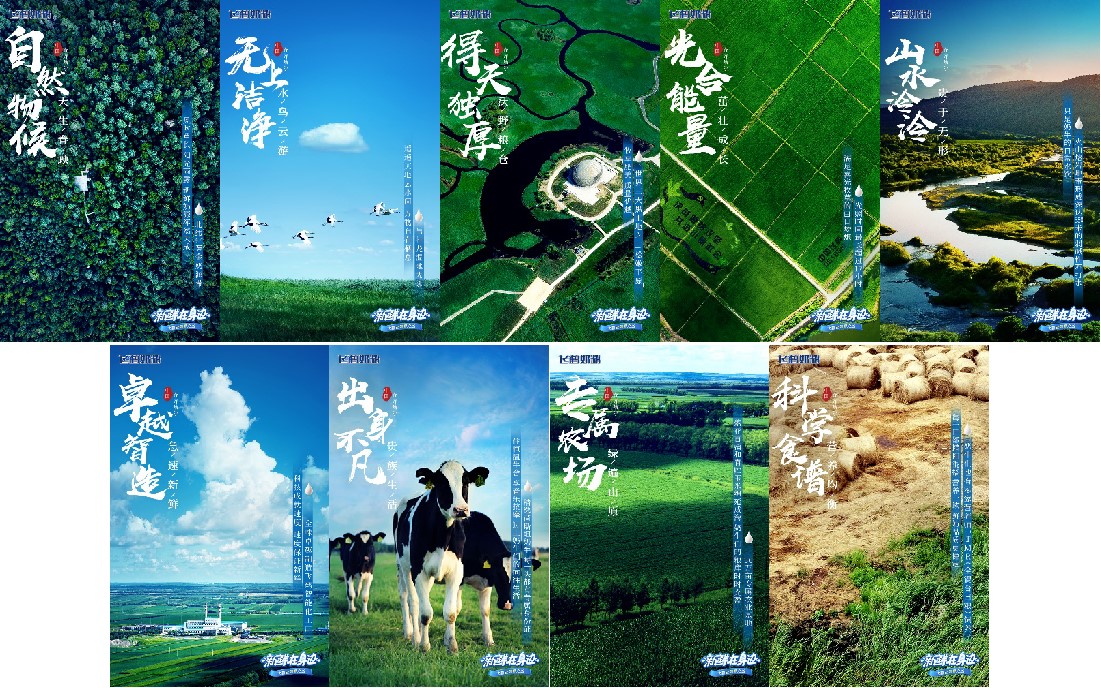 品牌官方双微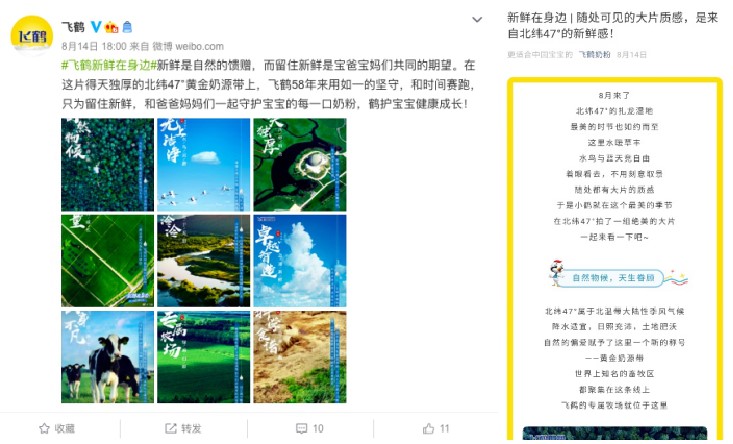 外围微博（部分）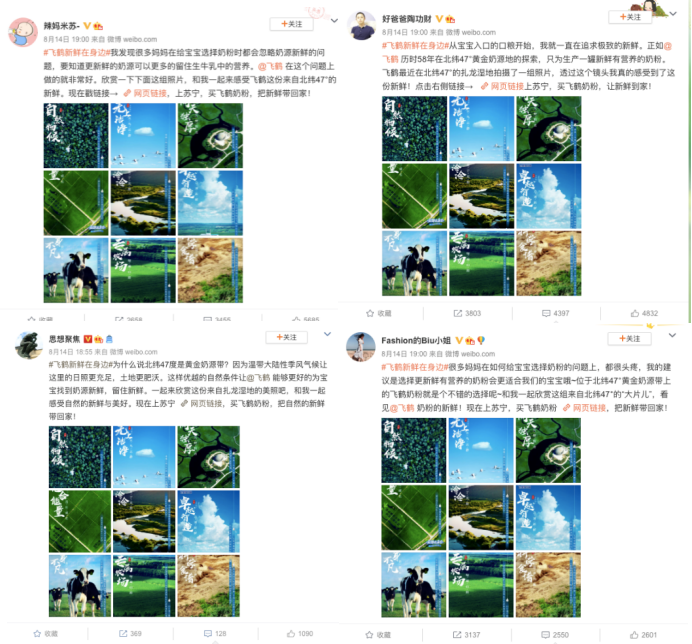 外围微信（部分）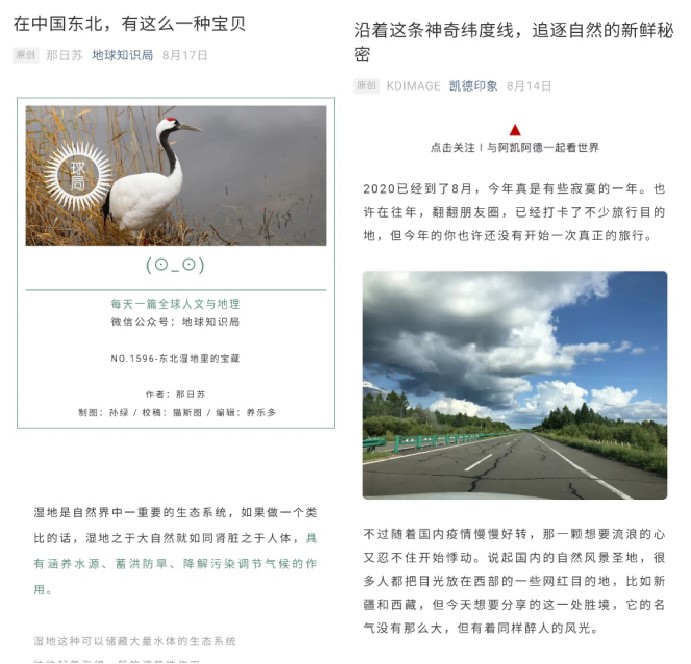 高潮期-阿朵合作《北纬47°和声》海报+MV1、《北纬47°和声》海报媒介应用：品牌官方发布和声海报，明星阿朵配合转发互动。让和声海报先行，与自然和声引发网友的期待。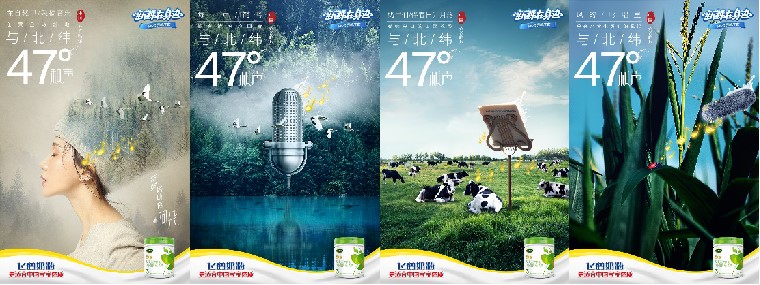 2、品牌官方微博+明星微博配合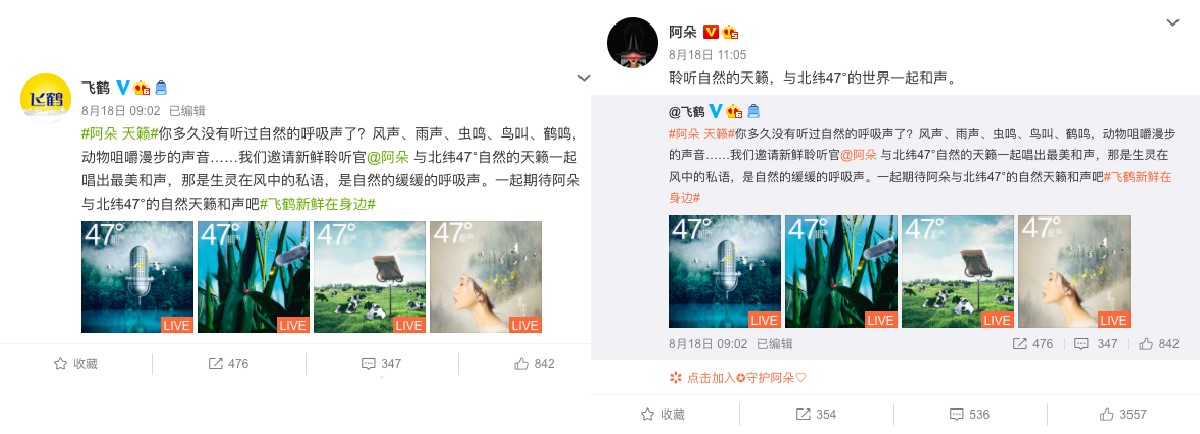 3、《北纬47°和声》MV媒介应用：明星阿朵率先发布和声MV，品牌官方迅速跟进打造#阿朵天籁#话题，并配合外围娱乐、乐评、母婴等多种类KOL进行同步传播，调动网友关注的积极性。后续借势明星参演综艺《乘风破浪的姐姐》播出，对和声MV进行再传播，并打造#阿朵和声#话题，配合微博娱乐、乐评类KOL同步传播，持续强化品牌新鲜形象。外围抖音垂直母婴受众，多种创意维度传播，视频号进行补充传播。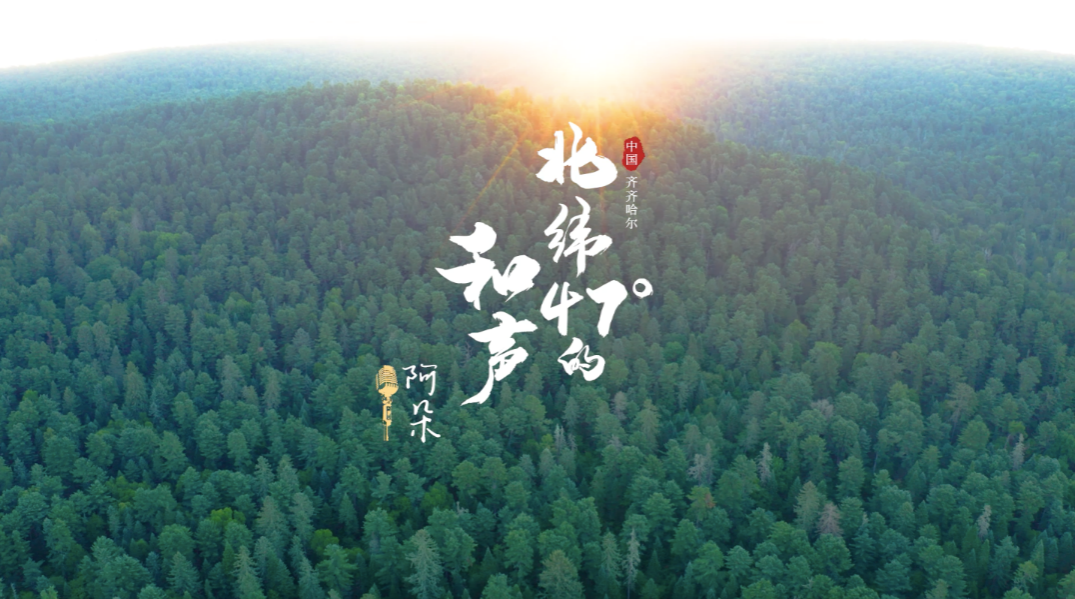 点击链接查看阿朵合作《北纬47°和声》MV：https://weibo.com/tv/show/1034:4539685134073867?from=old_pc_videoshow 明星微博+品牌官方双微+官方抖音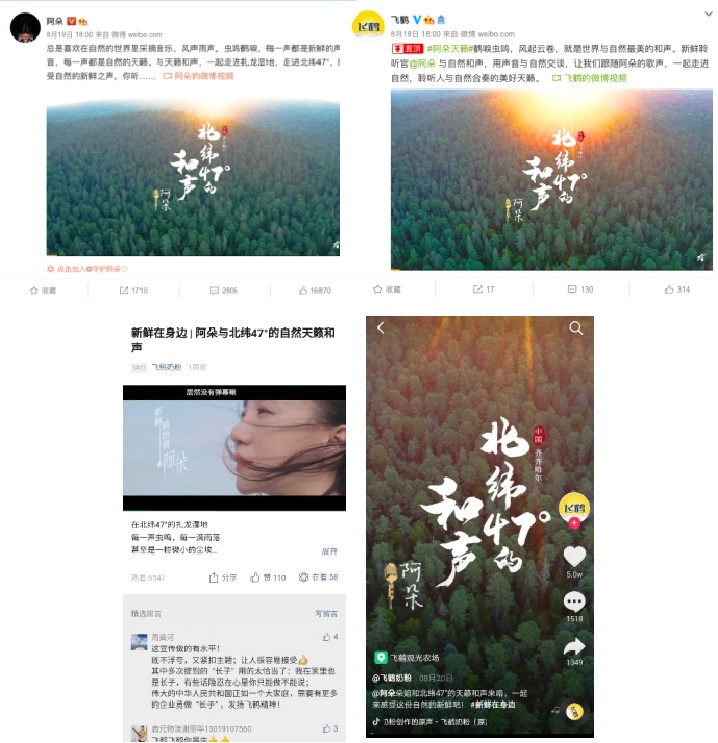 外围微博-#阿朵天籁#、#阿朵和声#双话题（部分）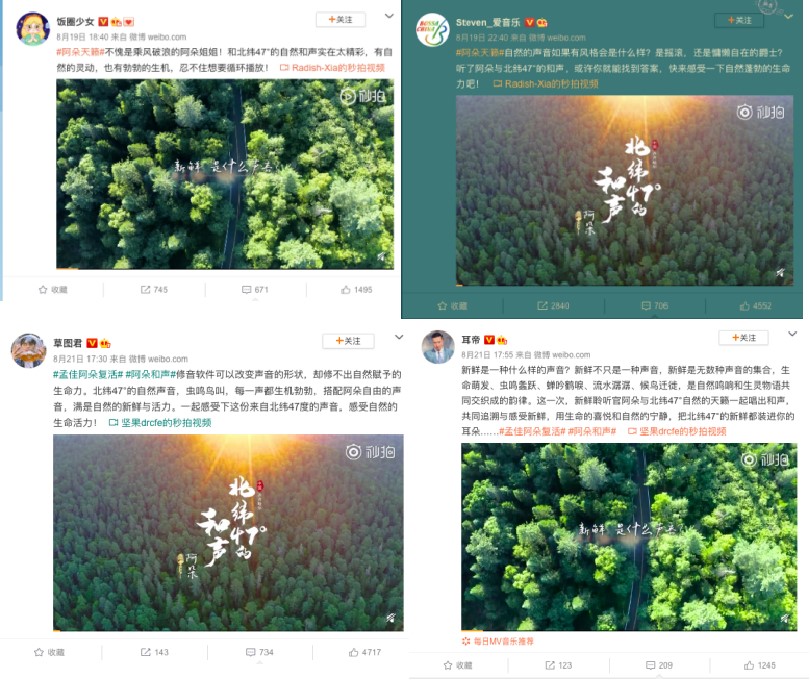 外围抖音+视频号（部分）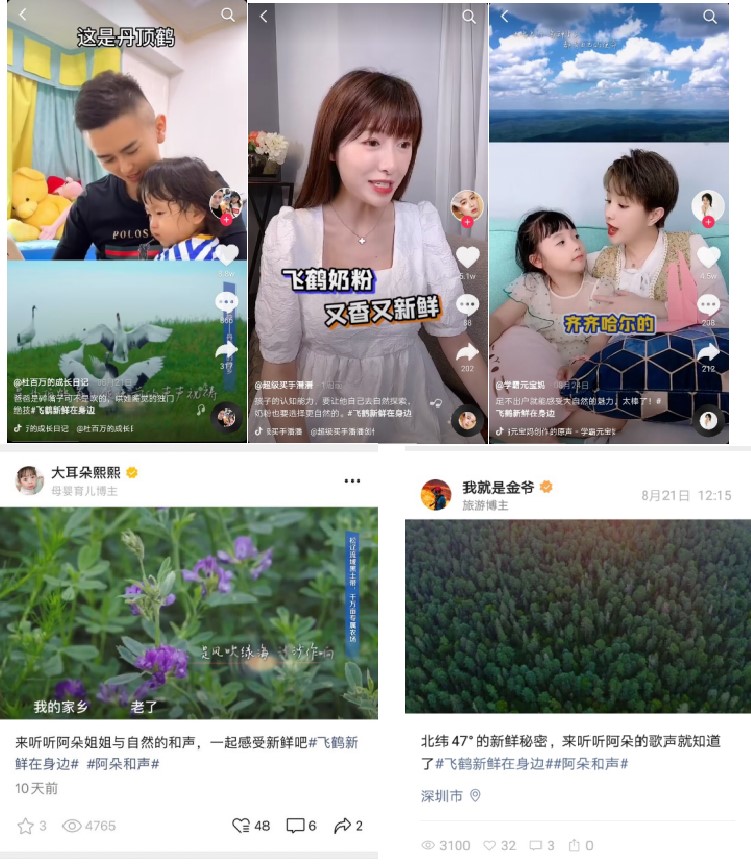 延续期：动画《北纬47°新鲜环游记》+ H5《北纬47°有声风物志》1、动画《北纬47°新鲜环游记》媒介应用：品牌官方双微一抖发布动画视频，外围母婴、漫画类KOL共同传播（微博、微信）。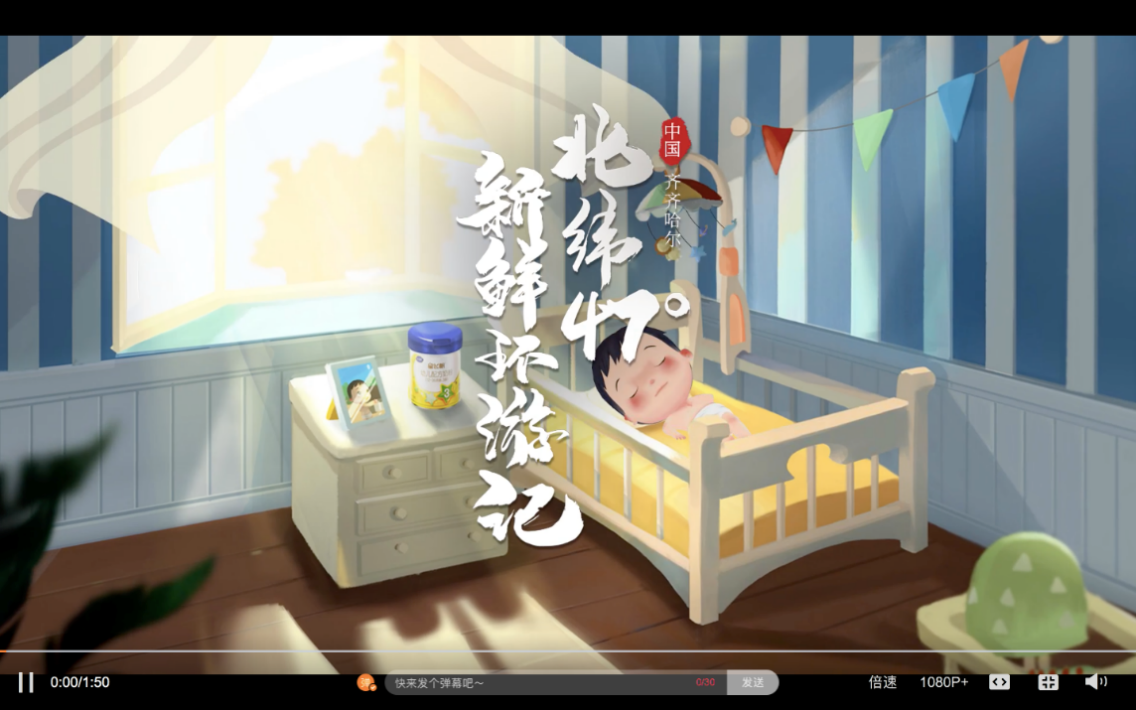 点击链接查看动画视频：https://weibo.com/tv/show/1034:4544392338538501?from=old_pc_videoshow 品牌官方双微一抖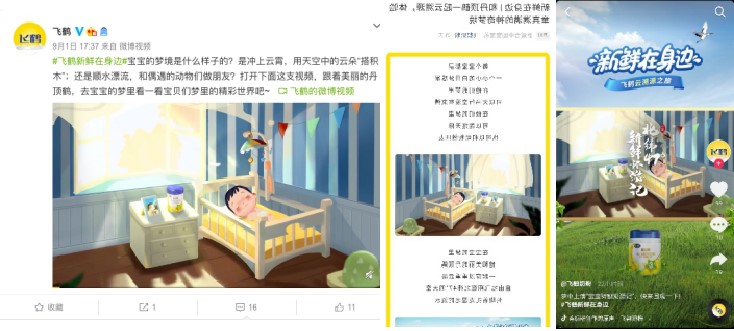 外围KOL（微博、微信部分）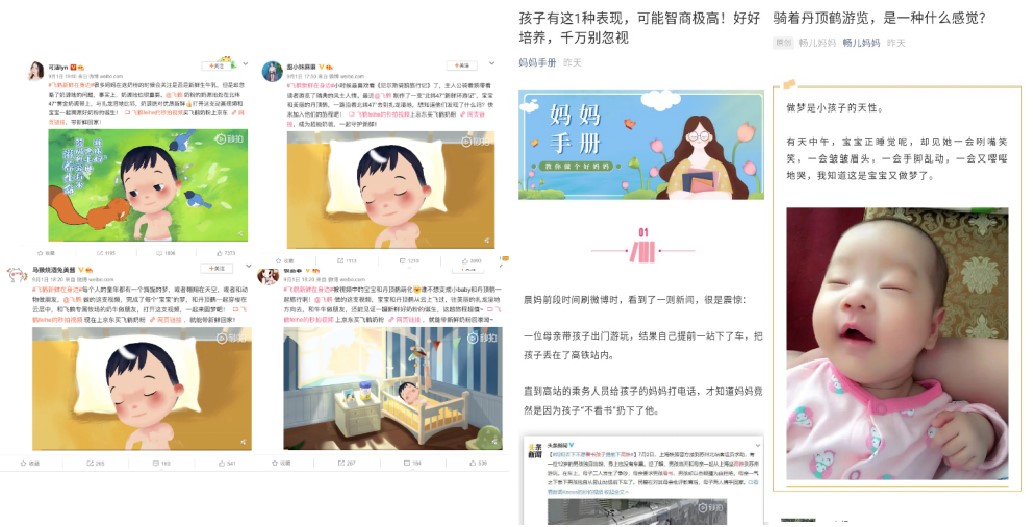 2、H5《北纬47°有声风物志》媒介应用：品牌官方发布，外围母婴类微信KOL配合，多形式多角度进行精准传播。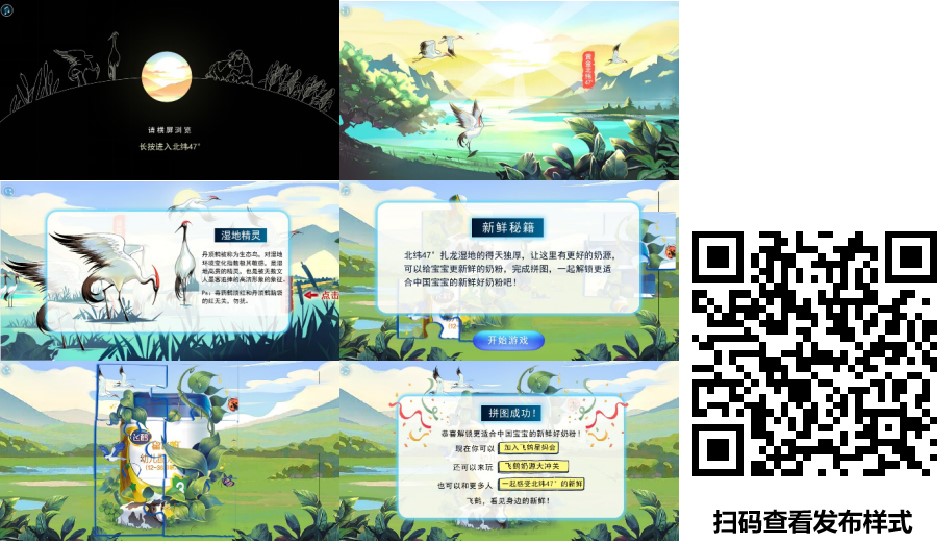 营销效果与市场反馈垂直渗透目标消费者，并与其进行深度的交流沟通，引发共情或讨论，准确传达飞鹤奶粉奶源新鲜的关键信息，并传递和强化新鲜与飞鹤品牌的关联，增加消费者对飞鹤的品牌好感度。同时成功借势“浪姐”热度，阿朵的新民族音乐高度契合品牌调性，凸显自然新鲜感，尽显品牌高级感，优质的物料内容收获网友的好评，在一定程度上突破了母婴群层，吸引更多路人围观，增加对品牌的好感度。微博3个话题阅读总计4.9亿+，讨论26.6万+，覆盖人数总计3.7亿，阅读量达1.2亿+，互动总计231,491。#飞鹤新鲜在身边#话题阅读达2.3亿+，讨论20.3万+；#阿朵天籁#话题阅读达1亿+，讨论3.4万+；#阿朵和声#话题阅读达1.6亿+，讨论2.9万；传播视频微博播放量5097万+，秒拍播放量4856.9万；微信覆盖人数总计900万+，阅读量达114.9万+，互动达14180+。